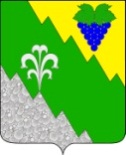 СОВЕТ МУНИЦИПАЛЬНОГО ОБРАЗОВАНИЯ НИЖНЕБАКАНСКОЕ СЕЛЬСКОЕ ПОСЕЛЕНИЕ КРЫМСКОГО РАЙОНА  РЕШЕНИЕот  19.01.2017	    №  120станица НижнебаканскаяО графике проведения очередных сессий депутатов Совета Нижнебаканского сельского поселения Крымского района на 2017 годВ целях упорядочения и системной работы по подготовке и проведению сессий Совета депутатов Нижнебаканского сельского поселения Крымского района третьего созыва, Совет Нижнебаканского сельского поселения Крымского района решил:1. Утвердить прилагаемый график проведения очередных сессий Совета депутатов на 2017 год.2.Разрешить по предложениям депутатов Совета депутатов Нижнебаканского сельского поселения Крымского района, главы Нижнебаканского сельского поселения Крымского района, прокуратуры по вопросам их ведения в случае необходимости вносить председателю Совета депутатов Нижнебаканского сельского поселения Крымского района вносить изменения в График проведения очередных сессий Совета депутатов Нижнебаканского сельского поселения Крымского района на 2017 год.3.Контроль за выполнением настоящего решения возложить на председателя Совета Нижнебаканского сельского поселения Крымского района (Тоников М.В.)4. Настоящее решение вступает в силу со дня его подписания.Председатель Совета Нижнебаканского сельского поселения Крымского района 				     М.В.ТониковПриложениек решению СоветаНижнебаканского сельского поселения Крымского района от  19.01.2017 года  № 120ГРАФИК проведения очередных сессий Совета депутатов  Нижнебаканского сельского поселения Крымского района Дата очередной сессии19.01.2017 года15.02.2017 года16.03.2017 года20.04.2017 года18.05.2017 года15.06.2017 года20.07.2017 года17.08.2017 года21.09.2017 года19.10.2017 года16.11.2017 года21.12.2017 года